بسمه تعالی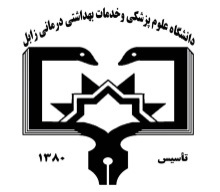 دانشکده پرستاری و مامایی زابل گروه پرستاری داخلی جراحیفرم پیشنهاد عنوان پایان نامه تحصیلی مقطع کارشناسی ارشدلازم است پس از تکمیل تمام قسمت‌های این فرم با فونت بی نازنین 12و پیوست‌های مورد نیاز و امضای دانشجو و استاد محترم راهنمای پژوهشی و تأیید مدیر محترم امور پژوهشی گروه، 12 نسخه تهیه و به منشی محترم گروه تحویل گردد.(سه مقاله مرتبط و پرسشنامه تحویل مدیر محترم امور پژوهشی گردد).این فرم حداکثر در دو صفحه (یک برگ پشت و رو) تهیه گردد.1- نام و نام خانوادگی(دانشجو):                               2- رشته:                             3- سال ورود:4- امضاء (دانشجو) و تاریخ:5- استاد راهنمای پژوهشی:                                   6- امضاء(استاد راهنمای پژوهشی) و تاریخ:7- امضاء(مدیر پژوهشی گروه) و تاریخ: 8- عنوان فارسی (عنوان پیشنهادی به صورت روشن و با توجه به متغیر های مورد مطالعه به صورت جامع، خلاصه و در عین حال ویژه نوشته شود):9- عنوان انگلیسی (ترجمه کامل و دقیق عنوان فارسی):10- خلاصه بیان مسأله ضرورت انجام پژوهش (اهمیت موضوع در سلامت مددجویان، اهمیت موضوع در ارتقاء رشته پرستاری،کاربرد در پرستاری، خلأ دانش موجود در زمینه مورد بررسی، حداکثر 200 کلمه):11- معرفی پژوهش‌های مرتبط: (فقط عنوان، ابزار و یافته مهم پژوهش ذکر شود) پژوهش‌های قبلی (حداقل 3 و حداکثر 5 پژوهش مرتبط با موضوع در داخل و خارج از کشور ذکر شده و مقالات مرتبط پیوست گردد):12- اهداف(کلی و اختصاصی):13- روش پژوهش(نوع مطالعه، مختصری از روش کار و ابزار پژوهش نوشته شود):